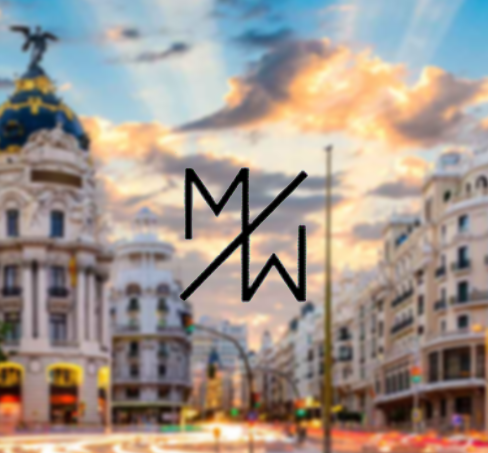 Making Madrid - Organigrama